GS Form No.3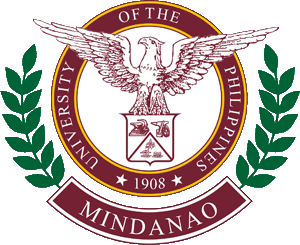 UNIVERSITY OF THE PHILIPPINES MINDANAO SCHOOL OF MANAGEMENTDavao City 8022 PhilippinesSTANDARD RECOMMENDATION FORMTO THE APPLICANT: This form should be given to professors who are able to evaluate you for graduate study.2. Proposed Major Field and/or Area of Specialization:To the Evaluator: Your recommendation will be considered confidential. Please return directly to the above address.R E C O M M E N D A T I O N1. How long have you known the applicant and in what capacity?Please rate the applicant on each characteristic in comparison with your other students with approximately the same amount of experience and training.Please indicate additional information concerning the applicant’s potential as a graduate student that may not be reflected in his transcript of records. (Please use additional sheet if necessary.)Please indicate the strength of your overall endorsement and your expectations of the performance of the applicant in graduate study.Your Name, Position and Address:Thank you for completing this recommendation.1.Name of Applicant:Family NameFamily NameFirst NameMiddle NameAs his professor 	yearsAs his research adviser 	yearsAs his employer/supervisor 	yearsOthers (please specify) 	 	years2. Was the applicant enrolled in any of your classes and if so, in what subjects?3. Please describe the applicant’s potential for teaching and research.3a. Please describe the applicant’s professional experience in relation with the degree sought.CHARACTERISTICSUpper 2%Upper 5%Upper 10%Upper 25%Upper 50%Lower 50%No Basis For Judgment1. Intellectual capacity2. Desire to achieve/ambition3. Potential for success in major field4. Emotional maturity5. Enthusiasm6. Initiative7. Resourcefulness8. Responsibility9. Carefulness in work10. Originality/Ingenuity11. Ability to work with others12. Ability to adjust in new situations13. Leadership qualities14. Written expression skills15. Oral expression skillsPhD by Research OutstandingUpper 5%Above AverageUpper 15%SatisfactoryUpper 25%Some reservationsMarginalUnsatisfactorySignatureDate